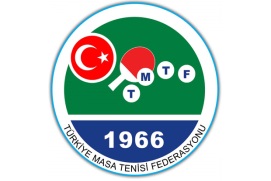 TÜRKİYE MASA TENİSİ FEDERASYONU BAŞKANLIĞI  4. OLAĞAN GENEL KURUL  GEÇİCİ DELEGE LİSTESİ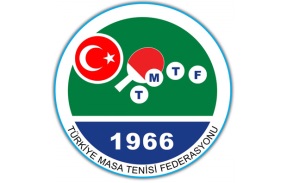 TÜRKİYE MASA TENİSİ FEDERASYONU BAŞKANLIĞI  4. OLAĞAN GENEL KURUL  GEÇİCİ DELEGE LİSTESİTÜRKİYE MASA TENİSİ FEDERASYONU BAŞKANLIĞI  4. OLAĞAN GENEL KURUL  GEÇİCİ DELEGE LİSTESİTÜRKİYE MASA TENİSİ FEDERASYONU BAŞKANLIĞI  4. OLAĞAN GENEL KURUL  GEÇİCİ DELEGE LİSTESİADI SOYADIKURUMUKATEGORİİL1ABDUL ÇAĞLAYANTİGEM ANKARA SK.KULÜP TEMSİLCİSİ ANKARA2A. ÖNDER FIRATFENERBAHÇE S.K. KULÜP TEMSİLCİSİ İSTANBUL 3ABDULLAH AKIN ETİMESGUT SPOR KLB. KULÜP TEMSİLCİSİ ANKARA4ABDULLAH AYTAÇ TÜRK TELEKOM S. K. KULÜP TEMSİLCİSİ ANKARA5ABDULLAH CANPOLATMALATYA BÜYÜKŞEHİR BLD. S. K. KULÜP TEMSİLCİSİ MALATYA6ABDULLAH GÜRBÜZPLEVNE BELEDİYE SPOR KLB.KULÜP TEMSİLCİSİ TOKAT 7ABDULLAH KODEK GHSİM AMASYA İL MÜDÜRÜSPOR GENEL MÜDÜRLÜĞÜ TEMSİLCİSİ AMASYA8ADİL YEGENLER ADANA MASA TENİSİ İHT. S.K. KULÜP TEMSİLCİSİ ADANA9ADNAN  ŞEKER  BÜYÜKŞEHİR BEL. S.K. KULÜP TEMSİLCİSİ ANKARA 10ADNAN AŞIKTOFAŞ S.K. KULÜP TEMSİLCİSİ BURSA 11AHMET AKNAR  GİRNE SPOR KULUBÜKULÜP TEMSİLCİSİ GİRNE 12AHMET ARIK ALTINORDU S.K. KULÜP TEMSİLCİSİ İZMİR 13AHMET RECEP TEKCAN  BÜYÜKŞEHİR BLD. S.K. KULÜP TEMSİLCİSİ ANKARA 14AHMET İZMİRLİTOFAŞ  S.K. KULÜP TEMSİLCİSİ BURSA15AKİF SITKI ESEN GENÇLİK SPOR KULÜBÜ ELAZIĞKULÜP TEMSİLCİSİ ELAZIĞ16ALAATTİN ÇÖREKÇİTİGEM S.K. KULÜP TEMSİLCİSİ ANKARA 17ALİ  GÖKDOĞAN ÇUKUROVA S.KKULÜP TEMSİLCİSİ ADANA18ALİ  ÖZDEMİR GHSİM BARTIN İL MÜDÜRÜSPOR GENEL MÜDÜRLÜĞÜ TEMSİLCİSİ BARTIN 19ALİ ABALI FEDERASYON BAŞKANI FEDERASYON BŞK .  ANKARA 20ALİ İHSAN MENEMENKEÇİÖREN BAĞLUM S.K. KULÜP TEMSİLCİSİ ANKARA21ALİ MUSA UZUN  BEDENSEL ENGELLİLER S.K. KULÜP TEMSİLCİSİ İSTANBUL 22ALİ İNAN MUĞLA BÜYÜKŞEHİR BLD. S.K. KULÜP TEMSİLCİSİ MUĞLA 23ALİ ÖZKANMALATYA S.K. KULÜP TEMSİLCİSİ MALATYA24ALİ YESİLDALKOCAELİ KAĞIT SPOR K. KULÜP TEMSİLCİSİ KOCAELİ25ALP KAMHİİSTANBUL VETERAN S.K. KULÜP TEMSİLCİSİ İSTANBUL 26ALPER KILIÇ KIRŞEHİR BLD. S.K. KULÜP TEMSİLCİSİ KIRŞEHİR27ALP SERGİCİSARKUYSAN KULÜP TEMSİLCİSİ KOCAELİ 28ASLI DEMİRÖRS AĞTAŞ  MASA-DERKULÜP TEMSİLCİSİ ANKARA29AYDEMİR CENGİZ MİLLİ SPORCULAR MİLLİ SPORCULAR TEMSİLCİSİ  İZMİR 30AYHANÖZÖZ ERDEM SPOR K. KULÜP TEMSİLCİSİ VAN 31AYLA SÖNMEZ İZMİR BÜYÜKŞEHİR BLD. S.K. KULÜP TEMSİLCİSİ  İZMİR 32AZİZ YILDIRIM  FENERBAHÇE SPOR KLB. KULÜP TEMSİLCİSİ İSTANBUL 33BAYRAM ÖCAL SPOR GENEL MÜDÜRLÜĞÜ SPOR GENEL MÜDÜRLÜĞÜ TEMSİLCİSİ ANKARA 34BEKİR  ERDOĞAN  FATİH SPOR K. KULÜP TEMSİLCİSİ İSTANBUL 35BEKİR YAGCIBÜYÜKŞEHİR BLD. S.K. KULÜP TEMSİLCİSİ ANKARA 36BORA ÖZEN SİSTEM REKLAM S.K. KULÜP TEMSİLCİSİ İSTANBUL 37BURHAN BAŞOĞLU GHSİM ANKARA İL MÜDÜRÜSPOR GENEL MÜDÜRLÜĞÜ TEMSİLCİSİ ANKARA 38BÜLENT ÖZYURT  İSTANBUL BÜYÜKŞEHİR BLD. S.K. KULÜP TEMSİLCİSİ İSTANBUL 39CAFER GEYİK SPOR GENEL MÜDÜRLÜĞÜ SPOR GENEL MÜDÜRLÜĞÜ TEMSİLCİSİ ANKARA 40CAHİT MUTLU MİLLİ TAKIM ANTRENÖRLERİ MİLLİ TAKIM ANTRENÖRLERİ TEMSİLCİSİ ANKARA 41CELALETTİN ÖZKAPLAN TURHAL BELEDİYE S.K. KULÜP TEMSİLCİSİ TOKAT 42CEMİL ALPTEKİN MİLLİ TAKIM ANTRENÖRLERİ MİLLİ TAKIM ANTRENÖRLERİ TEMSİLCİSİ ANTALYA 43CENGİZ HÜSEYİN TUNÇBİLEK FMV IŞIK SPOR KULÜP TEMSİLCİSİ İSTANBUL 44CENGİZ AKBOĞA 1955 BATMAN S.K. KULÜP TEMSİLCİSİ BATMAN 45CEZMİ TOPÇUMİLLİ TAKIM ANTRENÖRLERİ MİLLİ TAKIM ANTRENÖRLERİ TEMSİLCİSİ MUĞLA 46CEZMİ KAYAMKE ANKARA KULÜP TEMSİLCİSİ ANKARA47CÜNEYT ALKAN AKSARAY GHSİM İL MÜDÜRÜ SPOR GENEL MÜDÜRLÜĞÜ TEMSİLCİSİ  AKSARAY 48DİLEK YALÇINİZMİR BÜYÜKŞEHİR BLD. SK. KULÜP TEMSİLCİSİ İZMİR 49DİLER DİNÇER  İSTANBUL VETERAN S.K. KULÜP TEMSİLCİSİ İSTANBUL50DİMİTRİ TASİLARİDİS BEYOĞLU SPOR KULÜBÜ KULÜP TEMSİLCİSİ İSTANBUL 51DURSUN TÜRKSPOR GENEL MÜDÜRLÜĞÜGENEL MÜDÜR YRD.V. SPOR GENEL MÜDÜRLÜĞÜ TEMSİLCİSİ ANKARA 52EMİN AY SARKUYSAN S.K. KULÜP TEMSİLCİSİ KOCAELİ 53EMRE ENCÜ TÜRK TELEKOM KULÜP TEMSİLCİSİ ANKARA 54ENVER ACAR  ÖZ VAN SPOR KL.KULÜP TEMSİLCİSİ VAN 55ENVER SAĞLAMGAZİANTEP SPOR K.KULÜP TEMSİLCİSİ GAZİANTEP 56ERCAN YELDAN ÇUKUROVA S.KKULÜP TEMSİLCİSİ ADANA57ERDOĞAN ELMASSAKARYA S.K. KULÜP TEMSİLCİSİ SAKARYA 58ERHAN BAŞOĞLUBURSASPOR S.K. KULÜP TEMSİLCİSİ BURSA59ERHAN HAKVERDİ TED SPOR K. KULÜP TEMSİLCİSİ İSTANBUL 60ERHAN KALAY  ÇUKUROVAKULÜP TEMSİLCİSİ ADANA61ERKAN KONCA SİVAS S.K. KULÜP TEMSİLCİSİ SİVAS 62ERMAN DİNSEVER  İZMİR BÜYÜKŞEHİR BLD. KULÜP TEMSİLCİSİ İZMİR 63ERSOY GİRGİNMKE ANKARA KULÜP TEMSİLCİSİ ANKARA64ESAT POLATMODA SPOR S.K. KULÜP TEMSİLCİSİ İSTANBUL65FARUK SAVAŞ DEMİR TÜRK TELEKOM S. K. KULÜP TEMSİLCİSİ ANKARA66FATİH BALCİ  İZMİR BÜYÜKŞEHİR BLD KULÜP TEMSİLCİSİ İZMİR 67FATİH BERKŞAHİNBEY S.K. KULÜP TEMSİLCİSİ GAZİANTEP 68FATİH EKİZER  KONYA BAROSUKULÜP TEMSİLCİSİ KONYA 69FATİH KARACA İSTANBUL BÜYÜKŞEHİR BLD. S.K.KULÜP TEMSİLCİSİ İSTANBUL 70FATİH ÖZKARAASLANKAĞITSPOR K. KULÜP TEMSİLCİSİ KOCAELİ 71FEHİM FERİKBURSASPOR S.K. KULÜP TEMSİLCİSİ BURSA72FİKRET ÇETİNKAYA  FENERBAHÇE SPOR KLB. KULÜP TEMSİLCİSİ İSTANBUL 73FİKRİ ZORAL HAKEM HAKEM TEMSİLCİSİ  SAMSUN 74FUAT KULA BU PİLİÇ SPOR K. KULÜP TEMSİLCİSİ BALIKESİR 75FURKAN LEVENT  PENDİK S.K.KULÜP TEMSİLCİSİ İSTANBUL 76SAMET BALTA PENDİK S.K. KULÜP TEMSİLCİSİ İSTANBUL 77GÜLÇİN ERKMANMİLLİ SPORCULAR MİLLİ SPORCULAR TEMSİLCİSİ  İSTANBUL 78GÜNGÖR ŞENSES ERZURUM GENÇLİK SK. KULÜP TEMSİLCİSİ ERZURUM 79GÜNHAN ERDEM GİRNE AMERİKAN KULÜP TEMSİLCİSİ KIBRIS 80GÜRHAN  YALDIZ  FENERBAHÇE SPOR KLB. KULÜP TEMSİLCİSİ İSTANBUL 81GÜRHAN YILDIZ GHSİM ÇANKIRI İL MÜDÜRÜSPOR GENEL MÜDÜRLÜĞÜ TEMSİLCİSİ ÇANKIRI82HABİL  KOÇ ÇORUM  GENÇLİK S.K. KULÜP TEMSİLCİSİ ÇORUM 83HACER AKYÜREK ÖZ VAN SPOR K. KULÜP TEMSİLCİSİ VAN 84HAKAN ATAMTÜRK KIBRIS YAKIN DOĞU Ü. S.K. KULÜP TEMSİLCİSİ KIBRIS 85HAKAN İNAN MUĞLA SPOR K.KULÜP TEMSİLCİSİ MUĞLA86HALE ATABEYİSTANBUL VETERAN S.K. KULÜP TEMSİLCİSİ İSTANBUL87HALİL DEMİRELGİRESUN GENÇLİK S.K. KULÜP TEMSİLCİSİ GİRESUN 88HALİL İBRAHİM ALPEREN ÜNÇEK S.K.KULÜP TEMSİLCİSİ ORDU89HANİFİ AKTAŞ KONYA GENÇLİK SPOR K. KULÜP TEMSİLCİSİ KONYA 90HARUN UTÇU BEŞİKTAŞ SPOR KLB. KULÜP TEMSİLCİSİ  İSTANBUL 91HASAN BEHÇET ORHAN  YALOVA SPOR KLB. KULÜP TEMSİLCİSİ  YALOVA 92HASAN ERSÖZMİLLİ TAKIM ANTRENÖRLERİ MİLLİ TAKIM ANTRENÖRLERİ TEMSİLCİSİ ELAZIĞ93HASAN HÜSEYİN ŞEN SPOR GENEL MÜDÜRLÜĞÜ SPOR GENEL MÜDÜRLÜĞÜ TEMSİLCİSİ ANKARA 94HASAN KARTAL  ETİMESGUT BLD. S.K. KULÜP TEMSİLCİSİ ANKARA95HAYRULLAH OZAN ÇETİNER SPOR GENEL MÜDÜRLÜĞÜ SPOR GENEL MÜDÜRLÜĞÜ TEMSİLCİSİ ANKARA 96HİLMİ ERCANBURSASPOR S.K. KULÜP TEMSİLCİSİ BURSA97HİVZULLAH EKMEN  BATMAN GENÇLİK S.K. KULÜP TEMSİLCİSİ BATMAN 98HÜSEYİN BAĞBAKAN İSTANBUL BÜYÜKŞEHİR BLD. KULÜP TEMSİLCİSİ İSTANBUL 99HÜSEYİN BALTASAKARYA M.T.İ. S.K. KULÜP TEMSİLCİSİ SAKARYA 100HÜSEYİN KALKANMKE ANKARA S.K. KULÜP TEMSİLCİSİ ANKARA101HÜSEYİNKASIMKEÇİÖREN BLD. S.K. KULÜP TEMSİLCİSİ ANKARA102İBRAHİM KURTMİLLİ SPORCULAR MİLLİ SPORCULAR TEMSİLCİSİ  ANKARA103İBRAHİMDOĞAN AKTİF SPOR K. KULÜP TEMSİLCİSİ SİVAS 104İLHAN CANSIZ  BURSA BÜYÜKŞEHİR BLD. S.K. KULÜP TEMSİLCİSİ BURSA 105İLHAN GÖRELİ TED S.K. KULÜP TEMSİLCİSİ  İSTANBUL 106İLHANSATIKBURSASPOR BÜYÜKŞEHİR  S.K. KULÜP TEMSİLCİSİ BURSA107İLKAY SAĞIR  İSTANBUL BÜYÜKŞEHİR BLD. SPOR K.KULÜP TEMSİLCİSİ İSTANBUL 108İRFAN TEMİZ  LİN UN S.K. KULÜP TEMSİLCİSİ KIRIKKALE109İSLAM  YÜCELKAĞIT SPOR KLB. KULÜP TEMSİLCİSİ KOCAELİ 110İSMAİL GEDİKLİ SPOR GENEL MÜDÜRLÜĞÜ SPOR GENEL MÜDÜRLÜĞÜ TEMSİLCİSİ ANKARA 111İSMAİL  MERT  FIRAT ETİMESGUT BLD. SK.KULÜP TEMSİLCİSİ ANKARA112İSRAFİL ASLAN GHSİM GÜMÜŞHANE İL MÜDÜRÜSPOR GENEL MÜDÜRLÜĞÜ TEMSİLCİSİ GÜMÜŞHANE113KADİR CANESEN YEŞİLYURT SPOR KLB. KULÜP TEMSİLCİSİ MALATYA 114KAMİL DİKİCİ ÇUKUROVA S.K. KULÜP TEMSİLCİSİ ADANA115KAMİL KEREM ÖNCEL SPOR GENEL MÜDÜRLÜĞÜ SPOR GENEL MÜDÜRLÜĞÜ TEMSİLCİSİ ANKARA 116KASIM AVCI HİZMET – DER S.K. KULÜP TEMSİLCİSİ ORDU117KEMAL ÖZÇELİK  ÖZEL İDARE S.K. KULÜP TEMSİLCİSİ ZONGULDAK118KEMAL SAĞ ÇUKUROVA S.K. KULÜP TEMSİLCİSİ ADANA119KENAN YENİLEYENİSTANBUL VETERAN KULÜP TEMSİLCİSİ İSTANBUL 120LOKMAN EKİNCİ GHSİM ŞIRNAK İL MÜDÜRÜSPOR GENEL MÜDÜRLÜĞÜ TEMSİLCİSİ ŞIRNAK 121LÜTFÜKARASU KOCASİNAN BLD. S.K. KULÜP TEMSİLCİSİ KAYSERİ 122M. SELİM KOSİF FENERBAHÇE SPOR KLB. KULÜP TEMSİLCİSİ  İSTANBUL 123M.YASİN  ÖZLÜ  KOCAELİ BÜYÜKŞEHİR BLD. KULÜP TEMSİLCİSİ KOCAELİ 124MAHMUT FUDEYTURANK.MARAŞ SGK. S.K. KULÜP TEMSİLCİSİ K.MARAŞ 125MAHMUT KARASUSAKARYA MASA TENİSİ S.K. KULÜP TEMSİLCİSİ SAKARYA126MAHMUT N. USLU FENERBAHÇE SPOR KLB. KULÜP TEMSİLCİSİ  İSTANBUL 127MAZLUM DENİZKUŞU  HAYDAR SPOR KL.KULÜP TEMSİLCİSİ İSTANBUL 128MEHMET ALİ ÇETİN ADANA MASA TENİSİ S.K. KULÜP TEMSİLCİSİ ADANA129MEHMET  VURAT ÇUKUROVA S.KKULÜP TEMSİLCİSİ ADANA130MEHMET AKAN  MAR-GENÇ S.K. KULÜP TEMSİLCİSİ MARDİN 131MEHMET BAYKAN SPOR GENEL MÜDÜRLÜĞÜ  SPOR GENEL MÜDÜR V. SPOR GENEL MÜDÜRLÜĞÜ TEMSİLCİSİ ANKARA 132MEHMET ÇAPAN SPOR GENEL MÜDÜRLÜĞÜ SPOR GENEL MÜDÜRLÜĞÜ TEMSİLCİSİ ANKARA 133MEHMET KAYA  DENİZLİ SPOR K.KULÜP TEMSİLCİSİ DENİZLİ 134MEHMET KIVANÇTÜRKİYE AMATÖR SPOR KULUPLERİ KONF. TASSK TEMSİLCİLİ ANKARA135MEHMET ŞAHİNTİGEM ANKARA SK.KULÜP TEMSİLCİSİ ANKARA136MELİH UYAR HAKEM HAKEM TEMSİLCİSİ  ANTALYA 137METE BÖLÜCÜ  TRAKER S.K. KULÜP TEMSİLCİSİ KIRKLARELİ138METE EROL SPOR GENEL MÜDÜRLÜĞÜ SPOR GENEL MÜDÜRLÜĞÜ TEMSİLCİSİ ANKARA 139METİN KAPLAN GHSİM YALOVA İL MÜDÜRÜ SPOR GENEL MÜDÜRLÜĞÜ TEMSİLCİSİ YALOVA 140METİN MUHLİS  GÖREN TÜRK SPOR YAZARLARI DERNEĞİ TSYD TEMSİLCİSİ  ANKARA141METİN SAİTOĞLU  MAR GENÇ S.K. KULÜP TEMSİLCİSİ MARDİN 142METİN SUVAĞCI HAKKARİ GENÇLİK S.K. KULÜP TEMSİLCİSİ HAKKARİ 143MİTHAT  SAHİLLİOĞLU HAKEM HAKEM TEMSİLCİSİ  ANKARA144MİTHAT YENİGÜN  FENERBAHÇE SPOR KLBKULÜP TEMSİLCİSİ  İSTANBUL 145MUHAMMED AKGÜL ÇUKUROVA S.KKULÜP TEMSİLCİSİ ADANA146MUHAMMET BERAT ALPHAN TÜRK TELEKOM S. K. KULÜP TEMSİLCİSİ ANKARA147MURAT  EKMEKÇİ İSTANBUL SİSTEM REKLAM KLB.KULÜP TEMSİLCİSİ İSTANBUL148MURAT AK  TRABZON S.K. KULÜP TEMSİLCİSİ TRABZON 149MURAT BEYTEKİN  BEŞİKTAŞ SPOR KLB.KULÜP TEMSİLCİSİ İSTANBUL 150MURAT GEVREK GHSİM ISPARTA İL MÜDÜRÜSPOR GENEL MÜDÜRLÜĞÜ TEMSİLCİSİ ISPARTA151MURAT İLTER ARMA SPOR KL.KULÜP TEMSİLCİSİ İSTANBUL 152MURAT KOCAKAYASPOR GENEL MÜDÜRLÜĞÜSPOR GENEL MÜDÜR YRD. V. SPOR GENEL MÜDÜRLÜĞÜ TEMSİLCİSİ ANKARA 153MURAT NUMAN  BEŞİKTAŞ SPOR KLB. KULÜP TEMSİLCİSİ İSTANBUL 154MURAT ÖZTÜRK SALİHLİ BELEDİYE S.K. KULÜP TEMSİLCİSİ MANİSA 155MUSA SOYKARCITÜRKİYE AMATÖR SPOR KULUPLERİ KONF. TASSK TEMSİLCİLİ ANKARA 156MUSTAFA  KETEN TÜRKİYE MİLLİ OLİMPİYAT KOMİTESİ TMOK TEMSİLCİSİ  İSTANBUL 157MUSTAFA BAYDEMİR  İSTANBUL VETERAN S.K. KULÜP TEMSİLCİSİ İSTANBUL158MUSTAFA GÖKSEL YENER TÜRK SPOR YAZARLARI DERNEĞİ TSYD TEMSİLCİSİ  ANKARA159MUSTAFA HOTAKOĞLU MİLLİ TAKIM ANTRENÖRLERİ MİLLİ TAKIM ANTRENÖRLERİ TEMSİLCİSİ ANTALYA 160MUSTAFA TÜRKER  ANTALYA S.K. KULÜP TEMSİLCİSİ ANTALYA 161MUSTAFA YAMAN  BU-PİLİÇ SPOR KULÜP TEMSİLCİSİ BALIKESİR 162MUSTAFA BATURKEÇİÖREN BELD. S.K. KULÜP TEMSİLCİSİ ANKARA163MUZAFFER DOĞGÜN GİRNE AMERİKAN ÜN. S.K. KULÜP TEMSİLCİSİ KIBRIS 164MUZAFFER KARADENİZBURSA BÜYÜKŞEHİR BELD.S.K. KULÜP TEMSİLCİSİ BURSA 165MÜCAHİT SOYAKKOCASİNAN BLD. SK. KULÜP TEMSİLCİSİ KAYSERİ166NAZMİ BATTAL  ANKARA ÇANKAYA ÜN. S.K. KULÜP TEMSİLCİSİ ANKARA167NECATİ YILDIRIM  ASAD S.K. KULÜP TEMSİLCİSİ ANTALYA 168NEVZAT İNANÇ GHSİM VAN İL MÜDÜRÜSPOR GENEL MÜDÜRLÜĞÜ TEMSİLCİSİ VAN 169NİHAT ÖZBAĞI FENERBAHÇE SPOR KLBKULÜP TEMSİLCİSİ İSTANBUL 170NİLÜFER URFALI ERYİĞİT  DSİ İSTANBUL KULÜP TEMSİLCİSİ İSTANBUL171OKTAY ÇİMEN FEDERASYON BAŞKANI FEDERASYON BŞK .  ANKARA172ONUR KARAMAN  KONTEK S.K. KULÜP TEMSİLCİSİ İZMİR 173ORÇUN ERDOĞAN  BURSA S.K. KULÜP TEMSİLCİSİ BURSA 174ORHAN BARMAN  MALATYA BÜYÜKŞEHİR BLD. S.K. KULÜP TEMSİLCİSİ MALATYA 175OSMAN ARZ TRABZON S.K. KULÜP TEMSİLCİSİ TRABZON 176OSMAN GÜMÜŞ SPOR GENEL MÜDÜRLÜĞÜ SPOR GENEL MÜDÜRLÜĞÜ TEMSİLCİSİ ANKARA 177OSMAN NURİ BIÇAKCIOĞLUTRABZON S.K.  KULÜP TEMSİLCİSİ TRABZON 178OSMAN ÖZCAN  YALOVA  SPOR KLB KULÜP TEMSİLCİSİ  YALOVA 179OSMAN VARDAR  MİLLİ SPORCULAR MİLLİ SPORCULAR TEMSİLCİSİ  İSTANBUL 180OSMAN SAPMAZANTALYA SPOR S.K. KULÜP TEMSİLCİSİ ANTALYA181ÖKKEŞ DEMİR GHSİM GAZİANTEP İL MÜDÜRÜSPOR GENEL MÜDÜRLÜĞÜ TEMSİLCİSİ GAZİANTEP 182ÖMER ALTUNSOY SPOR GENEL MÜDÜRLÜĞÜ  SPOR GENEL MÜDÜR YRD. SPOR GENEL MÜDÜRLÜĞÜ TEMSİLCİSİ ANKARA 183ÖMER BALLI İSTANBUL BÜYÜKŞEHİR BLD. S.K. KULÜP TEMSİLCİSİ İSTANBUL 184ÖMER ÖZCAN ISPARTES  S.K. KULÜP TEMSİLCİSİ ISPARTA185ÖMER SİNAN GÖKMEK  ALTAY S.K. KULÜP TEMSİLCİSİ İZMİR 186ÖMER VURALANKARA BÜYÜKŞEHİR BLD. S.K KULÜP TEMSİLCİSİ ANKARA187ÖNDER TEKİNSAN YALOVA BLD. S.K. KULÜP TEMSİLCİSİ YALOVA 188ÖNER BİLDİREN  VETERAN MASA TENİSİ S.K. KULÜP TEMSİLCİSİ İSTANBUL 189ÖZCAN KÖM  FENERBAHÇE VETERAN MASA TEN.S.K.KULÜP TEMSİLCİSİ İSTANBUL 190ÖZGÜR  DOĞAN İSTANBUL SİSTEM REKLAM KULÜP TEMSİLCİSİ İSTANBUL 191ÖZKAN KUTLU TÜRK TELEKOM ANKARA S.K. KULÜP TEMSİLCİSİ ANKARA192RAMAZAN  ÇAKIR ÇUKUROVA S.K. KULÜP TEMSİLCİSİ ADANA193RAMAZAN ŞAHİN  İSTANBUL BÜYÜKŞEHİR BLDKULÜP TEMSİLCİSİ İSTANBUL 194RAMİS DİNDARTOFAŞ S.K. KULÜP TEMSİLCİSİ BURSA 195REFİK AVŞAR BİTLİS GENÇLİK SPOR K. KULÜP TEMSİLCİSİ BİTLİS 196RESUL İBİŞ  ÇORUM İHT. MASA TEN. S.K. KULÜP TEMSİLCİSİ ÇORUM 197RESUL KOCAAĞA YALOVA BLD SPOR K.KULÜP TEMSİLCİSİ YALOVA198RIDVAN BUDAKMALATYA BÜYÜKŞEHİR BLD. S.K. KULÜP TEMSİLCİSİ MALATYA 199RIFAT ÜNLÜ GHSİM KIRIKKALE İL MÜDÜRÜSPOR GENEL MÜDÜRLÜĞÜ TEMSİLCİSİ KIRIKKALE200RIFKI AKPAK HAKEM HAKEM TEMSİLCİSİ  SAKARYA 201S.ALP SERGİCİ SARKUYSAN S.K. KULÜP TEMSİLCİSİ KOCAELİ202S.HAKANGÜRCÜOĞLUANTALYA S.K.KULÜP TEMSİLCİSİ ANTALYA 203SABRİ ATİLLA SARKUYSAN S.K. KULÜP TEMSİLCİSİ KOCAELİ204SABRİ METİN İSKİT VETERAN MASA TENİSİ S.K. KULÜP TEMSİLCİSİ İSTANBUL 205SALİH ÇAKIR TED S.K. KULÜP TEMSİLCİSİ İSTANBUL 206SALİH İNCETİGEM ANKARA S.K. KULÜP TEMSİLCİSİ ANKARA207SALİM  BOYACI TÜRK TELEKOM S. K. KULÜP TEMSİLCİSİ ANKARA208SARPER SÜRALANTALYA S.K. KULÜP TEMSİLCİSİ ANTALYA209SEBAHATTİN  ŞAHİN 1957 ESPİYE S.K. KULÜP TEMSİLCİSİ GİRESUN210SEÇKİN ODABAŞIBÜYÜKŞEHİR BLD.S.K. KULÜP TEMSİLCİSİ ANKARA211SEDAT ENGİN MİLLİ SPORCULAR MİLLİ SPORCULAR TEMSİLCİSİ  İSTANBUL212SEFA DEMİR  YALOVA BÜYÜKŞEHİR BLD. SK. KULÜP TEMSİLCİSİ YALOVA213SELAHATTİN BAŞABAŞ HAKEM HAKEM TEMSİLCİSİ  ANKARA214SELÇUK KILIÇALP  İSTANBUL BÜYÜKŞEHİR BLD. S.K. KULÜP TEMSİLCİSİ İSTANBUL 215SEMİH YENİHAYATSAKARYA MASA TENİSİ S.K. KULÜP TEMSİLCİSİ SAKARYA216SERHAT  BIYIKLI  DİVA PAN –S.K. KULÜP TEMSİLCİSİ DÜZCE217SEVİM  ÇİZMECİLERİZMİR BÜYÜKŞEHİR BL. S.K. KULÜP TEMSİLCİSİ İZMİR 218SEZAİ BAĞBAŞI TÜRKİYE MİLLİ OLİMPİYAT KOMİTESİ TMOK TEMSİLCİSİ  İSTANBUL 219SEZER SEZGİNBURSASPOR S.K. KULÜP TEMSİLCİSİ BURSA220SONER KOCUR TÜRK TELEKOM S. K. KULÜP TEMSİLCİSİ ANKARA221SUAT KINIR SARKUYSAN S.K. KULÜP TEMSİLCİSİ KOCAELİ 222SUNGAR ERENMODA SPOR K. KULÜP TEMSİLCİSİ İSTANBUL 223SUZAN ÖZBEK FEDERASYON BAŞKANI FEDERASYON BŞK .  ANKARA224SÜLEYMAN AYAZ  KÜTAHYA SERAMİK S. K. KULÜP TEMSİLCİSİ KÜTAHYA 225SÜLEYMAN ASLAN SERHAT SPOR K. KULÜP TEMSİLCİSİ ISPARTA226ŞABAN MUTLU  KOCASİNAN BLD. S.KKULÜP TEMSİLCİSİ KAYSERİ227ŞAFAK KARAYETİM  AKHİSAR GENÇLERBİRLİĞİ KULÜP TEMSİLCİSİ MANİSA228ŞERİF ÖZDEMİRŞAHİNBEY SPOR KLB. KULÜP TEMSİLCİSİ GAZİANTEP229TAHA BAŞPARMAKBURSA BÜYÜKŞEHİR B.S.K. KULÜP TEMSİLCİSİ BURSA 230TAHSİN ERGÜLMODA SPOR KL.KULÜP TEMSİLCİSİ İSTANBUL 231TAMER YELKOVAN  FENERBAHÇE S.K. KULÜP TEMSİLCİSİ İSTANBUL 232TANSU DOĞAY  BÜYÜK KOLEJ S.K. KULÜP TEMSİLCİSİ ANKARA233TOLGA MURAT ÖZDEMİR  KON-TEK S.K. KULÜP TEMSİLCİSİ İZMİR 234TURGAY BESİM PAMUKKALE S.K. KULÜP TEMSİLCİSİ DENİZLİ235TÜRKAY AKPINAR GİRNE AMERİKAN S.K. KULÜP TEMSİLCİSİ KKTC236UMUT YILMAZKOCASİNAN BLD. S.K. KULÜP TEMSİLCİSİ KAYSERİ237ÜMİT ASLAN  İSTANBUL BÜYÜKŞEHİR BLD. S.K.KULÜP TEMSİLCİSİ İSTANBUL 238ÜZEYİR ATMACA  ÇALIK YEDAŞ S.K. KULÜP TEMSİLCİSİ AMASYA 239VAHDET VEDAT SOLMAZ  ELAZIĞ GENÇLİK S.K. KULÜP TEMSİLCİSİ ELAZIĞ240VEDAT  MACİT ŞAHİNBEY BELEDİYE S.K.KULÜP TEMSİLCİSİ GAZİANTEP 241VELİ OZAN ÇAKIRETTU ETTU TEMSİLCİSİ  İSTANBUL 242VOLKAN ATAŞ TAN HALK OYUNLARI S.K. KULÜP TEMSİLCİSİ DENİZLİ 243YAŞAR KARAPINAR HİZMET DER S.K. KULÜP TEMSİLCİSİ ORDU 244YAVUZ SELİM TUNCER  GAZİOSMANPAŞA S.K. KULÜP TEMSİLCİSİ İSTANBUL 245YENER BAKAY  YALOVA S.K. KULÜP TEMSİLCİSİ YALOVA 246YILDIRIM TÜRKERİ İSTANBUL TED S.K. KULÜP TEMSİLCİSİ İSTANBUL247YUSUF AKÇAY  ENİS ÖZEL S.K.  KULÜP TEMSİLCİSİ HATAY 248YUSUF KARADAĞSPOR GENEL MÜDÜRLÜĞÜ SPOR GENEL MÜDÜRLÜĞÜ TEMSİLCİSİ ANKARA 249YÜCEL KORKMAZ MAYA GENÇLİK S.K. KULÜP TEMSİLCİSİ KÜTAHYA 250ZAFER İNAL PULAT  BEŞİKTAŞ SPOR KL.KULÜP TEMSİLCİSİ İSTANBUL 251ZAFER YARAŞ SİVAS GENÇLİK S.K. KULÜP TEMSİLCİSİ SİVAS 252ZERRİN SÜRGÜCÜİZMİR S.K. KULÜP TEMSİLCİSİ İZMİR253ZİHNİ  ŞİMŞEK  FENERBAHÇE VETERAN S.K. KULÜP TEMSİLCİSİ İSTANBUL 254ZİYA MURAT CENGİZ  İSTANBUL BÜYÜKŞEHİR BLD. S.K. KULÜP TEMSİLCİSİ İSTANBUL 255MARMARAGÜCÜ SPOR KLBKULÜP GENEL KURUL ÜYESİ BİLDİRİLMEMİŞTİRİSTANBUL256YILDIRIM SPOR KLB KULÜP GENEL KURUL ÜYESİ BİLDİRİLMEMİŞTİRİSTANBUL 257ELEKTRİK ÜRETİM A.Ş. KULÜP GENEL KURUL ÜYESİ BİLDİRİLMEMİŞTİRANKARA258 YENİMAHALLE S.K. KULÜP GENEL KURUL ÜYESİ BİLDİRİLMEMİŞTİRANKARA259 İSTANBUL KUPASI S.K. KULÜP GENEL KURUL ÜYESİ BİLDİRİLMEMİŞTİRİSTANBUL 260 İSTANBUL KUPASI S.K. KULÜP GENEL KURUL ÜYESİ BİLDİRİLMEMİŞTİRİSTANBUL 261 İSTANBUL KUPASI S.K. KULÜP GENEL KURUL ÜYESİ BİLDİRİLMEMİŞTİRİSTANBUL NOT: GEÇİCİ DELEGE LİSTELERİNE YAPILACAK İTİRAZLARDA İSTENEN BELGELER: NOT: GEÇİCİ DELEGE LİSTELERİNE YAPILACAK İTİRAZLARDA İSTENEN BELGELER: NOT: GEÇİCİ DELEGE LİSTELERİNE YAPILACAK İTİRAZLARDA İSTENEN BELGELER: NOT: GEÇİCİ DELEGE LİSTELERİNE YAPILACAK İTİRAZLARDA İSTENEN BELGELER: NOT: GEÇİCİ DELEGE LİSTELERİNE YAPILACAK İTİRAZLARDA İSTENEN BELGELER: NOT: GEÇİCİ DELEGE LİSTELERİNE YAPILACAK İTİRAZLARDA İSTENEN BELGELER: 1- FEDERASYONA YAZILACAK  İTİRAZ DİLEKÇESİ1- FEDERASYONA YAZILACAK  İTİRAZ DİLEKÇESİ2-   GARANTİ BANKASI ANAFARTALAR CADDESİ ŞUBESİNE 7116299511NOLU HESABINA YATIRILACAK 200 TL BEDEL DEKONTU.2-   GARANTİ BANKASI ANAFARTALAR CADDESİ ŞUBESİNE 7116299511NOLU HESABINA YATIRILACAK 200 TL BEDEL DEKONTU.